Periodic Trends Virtual Lab		Name: __________________ Learning ObjectivesExplore the reactivity of elements as you go down Groups 1 alkali metalsExplore the reactivity of elements as you go down Groups 17 halogensExplore the reactivity of Mg, Al and three transition metalsGeneralize trends of reactivity on the periodic tableRelate trends of reactivity to trends of atomic radius, ionization energy and electronegativity. Pre-Lab Questions:TrendsDefinition of trend: 

ExamplesGlobal warmingEconomyGradesExample of a fashion trend:What are the three periodic tables you know and their definitions:



Which elements are most reactive and why?Definition of reactivity: What are three ways that we can identify when a chemical reaction is occurring?ActivityDirections:  Go to http://www.syngentaperiodictable.co.uk/reaction-zone.phpUse the app to explore the reactivity of the elements in the chart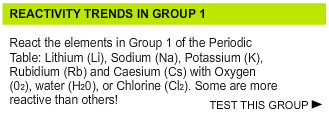 Select “TEST THIS GROUP” under Reactivity Trends in Group 1Click the water dropsDrag Lithium into the flask and click “Test”Fill out the chart with your observationsRepeat with the other substances listed in the chart. 
Part One: The Alkali Metals (Group 1)Would you characterize the alkali metal group as a reactive group?

Describe the trend in reactivity as you go from TOP to BOTTOM in the group:Part 2: Mg, Al and Transition MetalsSummarize the reactivity of magnesium:

Summarize the reactivity of aluminum:

Summarize the reactivity of the transition metals:Part 3: The Halogen Family (Group 17)Summarize the reactivity of the halogen family of elements:

Describe the trend in their reactivity as you go down the group:
Post-Lab Questions: Draw the Bohr Models of Lithium and Sodium. Use these to help you answer the following questions.







What happens to atomic radius as you move down a group? WHY does that happen? 

What happens to the ionization energy as you move down a group? WHY does that happens?



What happens to electronegativity as you move down a group? WHY does that happens?

Draw the Bohr Models of Beryllium and Oxygen. Use these to help you answer the following questions. 








What happens to atomic radius as you move from left to right in a period? WHY does that happen? 

What happens to the ionization energy as you move from left to right in a period? WHY does that 
              happen?



What happens to electronegativity as you move from left to right in a period? WHY does that happen?



Using what you know about the periodic table trends, explain why the reactivity of elements changes as
              you move from top to bottom in a group and from left to right in a period. 

LiNaKRbCsH2OxxxxxxxxO2Cl2xxxxMgAlTransition MetalsTransition MetalsTransition MetalsMgAlZnFeCuH2OAcidCl2FClBrIH2O